Jay Nolan Community Services Plan estratégico2019 - 2023Aprobado por el Consejo de Administración.
13 de noviembre de 2018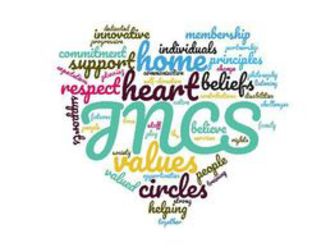 
Fundación de Jay Nolan Community ServicesMisión:La misión de Jay Nolan Community Services, Inc. (JNCS) es permitir que las personas con trastorno del espectro autista y otras discapacidades del desarrollo puedan vivir plenas vidas como miembros de la comunidad al proporcionar servicios de apoyo personalizados a sus necesidades individuales.Visión:Cada persona puedan tener una vida de calidad: Empoderada, incluida, abrazada Jay Nolan Community Services: Suposiciones desafiantes, creando nuevas opciones, cambiando vidas.Creencias:Creemos que todas las personas tienen capacidades y dones. Creemos que todas las personas necesitan un sentido de pertenencia a una comunidad.Creemos que todas las personas contribuyen a una comunidad.Creemos que las relaciones y la confianza son igualmente fundamentales para que ocurra la inclusion.Creemos que todas las personas pueden vivir en sus propios hogares con el apoyo correcto.Creemos que todas las personas deben ser tratadas con dignidad y respeto y tener derecho   a la privacidad.Creemos que para todas las personas, se debe promover la autodefensa y el empoderamiento. Creemos que todas las personas tienen derecho a estar libres de dolor, coerción y crueldad.Creemos que todas las personas tienen derecho a ser escuchadas y que sus ideas son reconocidas.Creemos que las personas que apoyamos tienen derecho a vivir una vida plena y rica con dignidad y respeto como miembros productivos y contribuyentes de nuestra comunidad.Jay Nolan Community ServicesPlan Estratégico 2019-23
Desarrollo de este plan:Este plan es el resultado de la reunión de ideas, comentarios, aportes críticos, celebraciones, deseos, esperanzas y sueños de las personas a las que JNCS presta servicios, sus familias, el personal, el Equipo de Liderazgo y la Junta Directiva. Se llevaron a cabo muchas reuniones para que diferentes grupos de personas escucharan cómo se sienten con respecto a JNCS ahora y cómo creen que debería ser el futuro de JNCS. Los grupos que proporcionaron comentarios incluyen lo siguiente: Personas quines usan los servicos de JNCS.• Familiares de personas que usan servicios.• Personal de apoyo directo que trabaja con individuos.• Supervisores de programas que atienden a personas en apoyar familiar, Día / Servicios de empleo y                               vida asistida• Director ejecutivo• Equipo directivo superior compuesto por los directores y gerentes de los programas de la agencia.• Participantes de la encuesta en línea• Miembros de la Junta Directiva que brindaron su opinión en un retiro de un día
Estas reuniones y el desarrollo de este plan fueron facilitados por Vickie Vining, una consultora de Jay Nolan Community Services que ha conocido y trabajado con nuestra agencia en varias capacidades por más de 30 años.El aporte de estos grupos se basó en algunas preguntas básicas utilizadas para obtener los comentarios de los participantes. Estas preguntas fueron varias versiones de las siguientes:¿Para qué sirve JNCS? Qué estamos haciendo bien; Qué le gusta de nuestros servicios; lo que es importante para continuar en el futuro; ¿Qué es importante para ti sobre JNCS?Lo que no va bien en JNCS; qué no te gusta de la agencia y sus servicios; ¿Qué crees que necesita cambiar?¿Qué desea que haga JNCS en el futuro? ¿Qué consejo tienes para hacer de JNCS una mejor agencia? ¿Qué tipo de cambios harían que las cosas funcionen mejor? ¿Qué metas y objetivos crees que es importante abordar en el futuro?También se preguntó a la alta gerencia y al Consejo de Administración, ¿cuáles son las amenazas que ve amenazantes para JNCS en el futuro? ¿Qué temas son críticos para abordar el futuro bienestar de la organización?Para la alta gerencia, ¿qué cambios se deben hacer para que el proceso de implementación del Plan Estratégico sea más efectivo y eficiente?De esta colección de aportes, se identificaron los temas principales y se desarrollaron objetivos estratégicos. La mayoría de las metas y objetivos del último plan estratégico se han incorporado a este nuevo plan porque los líderes de la organización sintieron que continúan siendo muy críticos para el funcionamiento de la organización. Algunas de las metas y los objetivos anteriores se han modificado para abordar las necesidades cambiantes de la organización Implementación del Nuevo Plan Estratégico:
El Equipo de Liderazgo sintió fuertemente que ellos quieren ver la implementación del nuevo plan estratégico sobre el excelente trabajo en equipo que surgió del antiguo proceso del plan estratégico. El proceso de implementación del plan estratégico anterior se basó en equipos interdepartamentales que se formaron alrededor de cada meta / objetivo. Cada equipo tenía gerentes de metas que eran responsables de reunir a las personas que necesitaban para la meta y de organizar reuniones y otras actividades para trabajar en la dirección de su meta / objetivo. Los gerentes de objetivos también fueron responsables de asegurar que los informes se realizaran.A través de estos equipos interdepartamentales, los directores y gerentes utilizaron los puntos fuertes y el conocimiento de cada uno para trabajar juntos para resolver problemas. Las metas se consideraron metas de AGENCIA y no solo metas para un departamento u otro. Los departamentos aprendieron mucho más sobre cómo operan otros departamentos y cuáles eran sus necesidades.Para la implementación del nuevo plan, el Liderazgo de la organización desea ver más de lo siguiente: Mayor participación de supervisores y personal de apoyo directo cuando sea apropiado en los equipos del Plan Estratégico;Una asociación más fuerte entre el Equipo Directivo Superior y la Junta Directiva en la implementación y supervisión del Plan Estratégico;El desarrollo de “mini planes estratégicos” para cada meta / objetivo, detallando lo que quieren lograr y cómo pretenden hacerlo, y estableciendo metas y objetivos interinos;El desarrollo de planes estratégicos departamentales para guiar el funcionamiento de cada programa / departamento; y,Mayor responsabilidad por los resultados relacionados con las metas / objetivos, incluidas mejores formas de resolver los problemas y una toma de decisiones más efectiva.Puntos fuertes de los servicios comunitarios de Jay NolanLos participantes de las sesiones de información del Plan Estratégico hablaron sobre las cosas maravillosas sobre Jay Nolan Community Services  que esperan que continúen en el futuro. Las siguientes son las fortalezas y contribuciones de JNCS que informaron:JNCS cree y opera la organización basada en un fuerte compromiso con los valores y principios de los servicios individualizados y personalizados que permiten a las personas vivir en sus propios hogares, trabajar, jugar y contribuir a la sociedad como otras personas. JNCS trabaja para prevenir la segregación y agrupación de personas con discapacidades para recibir apoyo.JNCS trata a las personas con discapacidades con respeto y apoya su derecho a comunicarse y participar en la dirección de sus propias vidas en la mayor medida posible.JNCS opera con un "corazón" y un verdadero compromiso con los valores y principios, y protege esos valores cuando se enfrenta a desafíos como el estrés financiero o la presión externa.JNCS apoya las altas expectativas de vida de las personas para que puedan buscar oportunidades para ser miembros activos y valiosos de la comunidad y vivir como otras personas.JNCS está dispuesto a ser innovador y progresivo para perseguir vidas valiosas para las personas que dependen de ellas para recibir apoyo, incluso cuando otras partes del sistema se resisten al cambio.JNCS ha estado allí para las personas a las que sirve durante muchos años y ha apoyado a las personas en tiempos difíciles.JNCS opera en asociación con las personas a las que sirve, sus familias y otros miembros de su círculo de apoyo.JNCS se ha comprometido a atender a las personas con necesidades de apoyo más difíciles y ayudar a las familias que han sido rechazadas de otros programas.JNCS cuenta con personal dedicado y altamente calificado que cree en los valores y la filosofía de la organización.JNCS tiene un programa de capacitación integral para el personal y valora sus contribuciones a las vidas de las personas y la organizaciónJay Nolan Community ServicesPlan Estratégico 2019-23 Iniciativas Estratégicas 2019-2023Jay Nolan Community ServicesPlan Estratégico 2019-23Objetivos específicos para las iniciativas estratégicasIniciativa estratégica 1): Fortalecer la infraestructura organizativa operando de manera más eficiente y efectiva en toda la administración de la organización.Objetivos de esta iniciativa estratégica: Crear e implementar un plan para asegurar que la organización está utilizando el uso más eficaz y eficiente de la tecnología y los recursos digitales para respaldar las operaciones de la agencia, incluida la mejora de los procesos como la nómina, ADP y MatrixCare en la mayor medida posible.Crear e implementar planes para abordar los cambios en las leyes y regulaciones que afectarán tanto nuestros costos operativos como nuestros métodos de entrega de servicios.Crear e implementar un plan para objetivos específicos y estrategias para aumentar nuestra recaudación de fondos en curso y la mejora de los ingresos a través de una asociación de la Junta Directiva y la alta gerenciaDesarrollar e implementar un sistema efectivo para informar a las partes interesadas de la organización de manera regular a través de un informe anual de la agencia y actualizaciones continuas sobre los objetivos, las iniciativas y la satisfacción del cliente de la agencia, incluida una encuesta a nivel de la agencia que se realizará anualmente.Crear e implementar un plan para fortalecer la gestión financiera de la organización, que incluye lo siguiente:Desarrollar y utilizar un proceso presupuestario efectivo y eficiente documentado por escrito y actualizado según sea necesario;Establecer e implementar un sistema de responsabilidad en toda la organización para administrar los presupuestos de los departamentos y la toma de decisiones financieras, incluidos los procedimientos escritos y las expectativas para los aspectos clave de la gestión financiera.Asegurar que todo el personal administrativo tenga las habilidades, herramientas e información que necesitan para administrar sus presupuestos de manera efectiva; y,Creación de estrategias efectivas para la gestión de amenazas continuas a la viabilidad financiera de la organización.Crear e implementar un plan para fortalecer la Junta Directiva que incluya lo siguiente;Ayudar a la Junta a definir sus funciones y funciones y crear principios y procedimientos operativos escritos efectivos para la Junta, con la capacitación y otros tipos de apoyo que necesitan;Definir y establecer el papel de la Junta Directiva en la recaudación de fondos y la mejora de ingresos;Asegurar que la Junta Directiva tenga un número adecuado de miembros y que los miembros representen la diversidad de las personas a las que sirve la agencia, incluida la garantía de que la Junta siempre tenga personas con discapacidades que presten servicios y miembros de la comunidad en general;Asegurar el desarrollo de descripciones escritas de la planificación de la sucesión para posiciones de liderazgo clave y mejores definiciones de roles y responsabilidades con el equipo de administración; y,Crear formas para que los miembros de la Junta desempeñen un papel activo en la implementación de los objetivos del Plan Estratégico en asociación con el Equipo Directivo Superior.Mejorar la eficiencia en la gestión de las operaciones diarias dentro de la agencia haciendo lo siguiente:Asegurarse de que todas las políticas, procedimientos y procesos clave se documenten por escrito y se usen de manera coherente, incluidos IHSS, nómina, etc .; y,Mejorar los procesos de toma de decisiones para asegurar que haya más responsabilidad para la resolución de problemas.Iniciativa estratégica 2): Mejorar la cultura organizacional de nuestra agencia al fortalecer nuestro compromiso con una visión compartida, asociaciones sólidas entre nosotros, responsabilidad responsable y apoyo para que nuestro personal sea valorado y profesional.Objetivos de esta iniciativa estratégica:Utilice este plan estratégico y planes estratégicos a nivel de departamento para guiar el funcionamiento de la agencia con el fin de mantenernos alineados con nuestra misión y valores, para ayudarnos a trabajar juntos de manera efectiva y para hacernos responsables entre nosotros y con las personas que Confíe en nosotros.Desarrollar e implementar un plan para mejorar las comunicaciones en toda la organización con todas las partes interesadas (individuos, familias, personal de apoyo directo, supervisores, servicios de apoyo administrativo, equipo de liderazgo, Junta Directiva y otros).Crear e implementar un plan para asegurar que nuestro personal sea valioso y profesional al proporcionar un salario digno, caminos profesionales para el progreso, oportunidades para tener una voz y roles valiosos en la operación de la agencia, reconocimiento por sus logros y apoyo efectivo de parte de sus empleados. Supervisores y servicios de apoyo administrativoCrear e implementar estrategias efectivas para reclutar, retener y capacitar a personal valioso que se adapte a las necesidades de la persona a la que atenderá.Iniciativa estratégica 3): Sostener activamente nuestra misión, visión y valores a través de métodos coherentes y cohesivos de planificación y prestación de servicios que fluyen de nuestros valores y proporcionan un marco para que las personas que apoyamos tengan una voz más fuerte en sus vidas y mejores oportunidades de vida. . Mantener nuestro compromiso con nuestra misión, visión y valores a través de la próxima transición en el liderazgo y las posibles tensiones y amenazas financieras.Objectivos de esta inciativa estragetica:Usar de manera efectiva y sistemática un método de planificación y entrega basado en valores para individuos en toda la agencia (utilizando pensamiento / planificación centrados en la persona y círculos de apoyo) que incluyen lo siguiente:Establecer un método para asegurar y documentar que los valores, principios y compromisos de la agencia se están mostrando en la vida de las personas;Desarrollar y utilizar un método para informar sobre el desempeño de la agencia en los resultados clave para individuos como empleo, vivienda, etc .; y,Los servicios de asistencia asegurados están maximizando todas las fuentes de ingresos, como IHSS y otros recursos de la comunidad.Asegurar que los planes apoyen activamente la construcción de relaciones y las oportunidades sociales para las personas.Asegurar que los planes de soporte incluyan la consideración de cómo se puede usar la tecnología en sus planes de soporteAsegurar que todas las personas a las que apoyamos tengan medios efectivos de comunicación y oportunidades para tener voz y control en la entrega de sus apoyos y en sus vidas, con apoyo para la autogestión en todos los aspectos de sus vidasAsegúrese de que los adultos y los adultos jóvenes que apoyamos tengan oportunidades para aumentar y maximizar sus ingresos personales de la siguiente manera:Asegurar que el personal esté capacitado y con conocimientos para ayudar a las personas a obtener empleos significativos u oportunidades de propiedad de pequeñas empresas que se adapten a las necesidades y deseos del individuo;Crear y utilizar formas innovadoras y basadas en valores para aumentar el desarrollo de ingresos para los individuos, incluso a través de asociaciones más fuertes dentro de la comunidad; y,Apoyar a individuos, familias y personal para identificar y administrar beneficios gubernamentales y comunitarios que ayudarán a las personas a maximizar sus ingresos.Asegúrese de que los planes de apoyo individual de los individuos incluyan la consideración del envejecimiento y los problemas del final de la vida, tanto para ellos mismos como para los roles clave de sus familiares mayores en sus vidas.Cree e implemente un sistema para ayudar a las personas a encontrar viviendas asequibles en vecindarios que sean seguros y acogedores sin comprometer los valores que impulsan nuestros servicios.Identifique y utilice más recursos comunitarios para viviendas asequibles, incluida la asociación con organizaciones comunitarias que trabajan por viviendas asequibles.Iniciativa estratégica 4): Ampliar la presencia y reputación positiva de JNCS en la comunidad local y el estado para promover los objetivos de nuestra organización y ayudar a crear un mejor sistema para las personas con discapacidades.Objetivos de esta iniciativa estratégica:Amplíe nuestro papel y presencia en la comunidad al ser un participante activo y visible en los esfuerzos locales, estatales y nacionales para mejorar la vida comunitaria para todos y crear un mejor sistema de apoyo para personas con discapacidades, lo que incluye ayudar a las organizaciones comunitarias a comprender las necesidades y contribuciones. de las personas que servimos.Cree asociaciones más sólidas y efectivas con grupos comunitarios y empresas, para ampliar aún más nuestras conexiones con los recursos de la comunidad, incluidos los recursos para la recaudación de fondos, las oportunidades de empleo para los individuos de JNCS y otras metas de JNCS.Utilizar la tecnología y los recursos de medios para mantener a la comunidad informada sobre JNCS y lo que tenemos para ofrecer.Continuar utilizando y mejorar un plan reflexivo y basado en valores para expandir los servicios y las fuentes de ingresos de JNCS, incluida la participación en nuevas iniciativas como el programa de autodeterminación, brindar servicios a diferentes poblaciones y grupos de edad, contratar contratos con sistemas escolares y ofrecer tarifas para opciones de servicio / pago privado para cosas que hacemos bien, como la planificación centrada en la persona y la prestación de servicios, la exploración de servicios cubiertos por el seguro, la obtención de subvenciones y el acceso a otras fuentes de ingresos no gubernamentales.